Получен от природы в дар
Не мяч и не воздушный шар
Не глобус это, не арбуз - 
Здоровье - очень хрупкий груз.В рамках  «Всемирного дня борьбы с туберкулезом – 24 марта» в МБОУ ООШ №9 были проведены следующие мероприятия:Конкурс рисунков «Как укрепить своё здоровье?», 1-3 класс; «Урок здоровья» на котором дети закрепили правили личной гигиены, 4-5 класс;обучающая беседа с детьми 8-9 класс на тему: «Всемирный день борьбы с туберкулезом» (с использованием информационных плакатов);аппликация с детьми «Белая ромашка – символ Всемирного дня борьбы с туберкулёзом» 6-7 класс;родителям розданы листовки «Профилактика туберкулеза»; с родителями проведено анкетирование: «Как укрепить здоровье детей?»; на сайте ОУ размещена информация о проведении Всемирного дня борьбы с туберкулёзом.Директор МБОУ ООШ №9                                     Е.Г.ОнищенкоПодольская Е.А.89182620433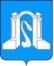 Администрация муниципального образованияГород Горячий КлючМУНИЦИПАЛЬНОЕ БЮДЖЕТНОЕ ОБЩЕОБРАЗОВАТЕЛЬНОЕ УЧРЕЖДЕНИЕОСНОВНАЯ ОБЩЕОБРАЗОВАТЕЛЬНАЯ ШКОЛА №9МУНИЦИПАЛЬНОГО ОБРАЗОВАНИЯГОРОД ГОРЯЧИЙ КЛЮЧИМЕНИ ГЕРОЯ СОВЕТСКОГО СОЮЗА МИХАИЛА МИХАЙЛОВИЧА КОРНИЦКОГО353283 Краснодарский край, г. Горячий Ключ,ст. Суздальская, ул. Ленина, 35Тел.:8 (86159)3-28-75ОГРН 1022301067392 ИНН 2305020090от _______2019 г .  №   ______Начальнику управления образования МО г. Горячий КлючФ.А.Мирошниченко